PLANO DE ENSINO REMOTO EMERGENCIAL DO CURSO DE ENFERMAGEM RUBRICAS DE AVALIAÇÃOTAREFA/RESENHAFonte: Documento norteador proposto pelo NDEROTEIRO DE AVALIAÇÃO DO MAPA CONCEITUALTÉCNICAS DE ENFERMAGEMPARA PROVA DE LABORATÓRIOPreparo e administração de medicação EVPreparo e administração de medicação IM – Deltóide Preparo e administração de medicação IM – GlúteoPreparo e administração de medicação IM – Vasto Lateral da Coxa Preparo e administração de medicação IDPreparo e administração de medicação SCPreparo e administração de medicação VO, TÓPICA e SLPreparo de venóclisePosições – decúbito lateral E e litotomia Posições – prona e SimsPosições – decúbito lateral D e ginecológica Posições – supina, Trendelemburg e Fowler Manuseio de material estérilContenção mecânicaCurativoRetirada de pontosArrumação de leito simples ocupado Banho no leitoTécnica de aplicação de atadurasHigiene oral do paciente consciente e inconsciente NebulizaçãoCritérios:Sorteio: 1 técnica com o tempo de 6 minutos para a sua execução e 3 termos técnicos para argüição.Pontuação: Técnica: 35 pontos	Termos técnicos: 15 pontos (5 pontos cada) Total: 50 pontosTERMOS TÉCNICOS PARA PROVA PRÁTICAESTUDO FARMACOLÓGICOINSTRUMENTO DE AVALIAÇÃO TEORICO-PRÁTICO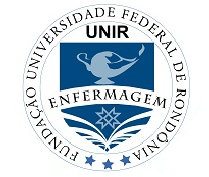 FUNDAÇÃO UNIVERSIDADE FEDERAL DE RONDÔNIADEPARTAMENTO DE ENFERMAGEMRenovação de Reconhecimento: Portaria n.º 1, de 6 de janeiro de 2012E-mail: denf@unir.brCampus Porto Velho/RO. BR 364, km 9,5. CEP 78.900.000.Fone (69) 2182-2113Título da Atividade Acadêmica Curricular: Prática Integrativa em Enfermagem IITítulo da Atividade Acadêmica Curricular: Prática Integrativa em Enfermagem IITítulo da Atividade Acadêmica Curricular: Prática Integrativa em Enfermagem IITítulo da Atividade Acadêmica Curricular: Prática Integrativa em Enfermagem IITítulo da Atividade Acadêmica Curricular: Prática Integrativa em Enfermagem IIDisciplina referente ao semestre letivo: 2020-2Código:CH Horária – 100 horas*CH Horária – 100 horas*CH Horária – 100 horas*Disciplina referente ao semestre letivo: 2020-2Código:T-PPráticaTotalDisciplina referente ao semestre letivo: 2020-2Código:100h-100hSemestre de Ensino Remoto: 2021.1Créditos: 5 CH:100hPeríodo de ERE: 16/11 a 15/03/2022Período de ERE: 16/11 a 15/03/2022Período de ERE: 16/11 a 15/03/2022Período de ERE: 16/11 a 15/03/2022Natureza (X) Obrigatória (  ) OptativaTurma: 3° PeríodoTurma: 3° PeríodoTurma: 3° PeríodoTurma: 3° PeríodoProfessor(es): Cristiano Alves, Valéria Moreira, Elen Parmegiani, Jackeline Felix, Aldrin PinheiroProfessor(es): Cristiano Alves, Valéria Moreira, Elen Parmegiani, Jackeline Felix, Aldrin PinheiroProfessor(es): Cristiano Alves, Valéria Moreira, Elen Parmegiani, Jackeline Felix, Aldrin PinheiroProfessor(es): Cristiano Alves, Valéria Moreira, Elen Parmegiani, Jackeline Felix, Aldrin PinheiroProfessor(es): Cristiano Alves, Valéria Moreira, Elen Parmegiani, Jackeline Felix, Aldrin PinheiroHorário de atendimento discente: Conforme os dias no cronograma – 17h as 18h  Google Meet)Horário de atendimento discente: Conforme os dias no cronograma – 17h as 18h  Google Meet)Horário de atendimento discente: Conforme os dias no cronograma – 17h as 18h  Google Meet)Horário de atendimento discente: Conforme os dias no cronograma – 17h as 18h  Google Meet)Horário de atendimento discente: Conforme os dias no cronograma – 17h as 18h  Google Meet)Ementa Promove a integração teórico-prática e prática entre conteúdos Fundamentos e Práticas para o Cuidado de Enfermagem II, Matemática Aplicada à Enfermagem, Legislação e Ética em Enfermagem e Bases Teóricas da Gestão de Saúde e da Enfermagem nos Serviços de Saúde I, buscando identificar elementos relevantes à formação do Enfermeiro.Ementa Promove a integração teórico-prática e prática entre conteúdos Fundamentos e Práticas para o Cuidado de Enfermagem II, Matemática Aplicada à Enfermagem, Legislação e Ética em Enfermagem e Bases Teóricas da Gestão de Saúde e da Enfermagem nos Serviços de Saúde I, buscando identificar elementos relevantes à formação do Enfermeiro.Ementa Promove a integração teórico-prática e prática entre conteúdos Fundamentos e Práticas para o Cuidado de Enfermagem II, Matemática Aplicada à Enfermagem, Legislação e Ética em Enfermagem e Bases Teóricas da Gestão de Saúde e da Enfermagem nos Serviços de Saúde I, buscando identificar elementos relevantes à formação do Enfermeiro.Ementa Promove a integração teórico-prática e prática entre conteúdos Fundamentos e Práticas para o Cuidado de Enfermagem II, Matemática Aplicada à Enfermagem, Legislação e Ética em Enfermagem e Bases Teóricas da Gestão de Saúde e da Enfermagem nos Serviços de Saúde I, buscando identificar elementos relevantes à formação do Enfermeiro.Ementa Promove a integração teórico-prática e prática entre conteúdos Fundamentos e Práticas para o Cuidado de Enfermagem II, Matemática Aplicada à Enfermagem, Legislação e Ética em Enfermagem e Bases Teóricas da Gestão de Saúde e da Enfermagem nos Serviços de Saúde I, buscando identificar elementos relevantes à formação do Enfermeiro.Objetivos EspecíficosApresentar conceitos básicos relacionados ao cuidar e gerenciar em enfermagem;Desempenhar as técnicas e procedimentos de enfermagem com base nos princípios científicos;Contribuir para o desenvolvimento da capacidade crítica e reflexiva do aluno articulando os saberes científicos;Oportunizar o estudo teórico-prático e prático de temas que envolvam as vivências da Enfermagem;Criar condições para o aluno praticar e tornar-se hábil na execução das técnicas de menor e maior  complexidade, por meio de aulas teórico-práticas, em laboratório.Objetivos EspecíficosApresentar conceitos básicos relacionados ao cuidar e gerenciar em enfermagem;Desempenhar as técnicas e procedimentos de enfermagem com base nos princípios científicos;Contribuir para o desenvolvimento da capacidade crítica e reflexiva do aluno articulando os saberes científicos;Oportunizar o estudo teórico-prático e prático de temas que envolvam as vivências da Enfermagem;Criar condições para o aluno praticar e tornar-se hábil na execução das técnicas de menor e maior  complexidade, por meio de aulas teórico-práticas, em laboratório.Objetivos EspecíficosApresentar conceitos básicos relacionados ao cuidar e gerenciar em enfermagem;Desempenhar as técnicas e procedimentos de enfermagem com base nos princípios científicos;Contribuir para o desenvolvimento da capacidade crítica e reflexiva do aluno articulando os saberes científicos;Oportunizar o estudo teórico-prático e prático de temas que envolvam as vivências da Enfermagem;Criar condições para o aluno praticar e tornar-se hábil na execução das técnicas de menor e maior  complexidade, por meio de aulas teórico-práticas, em laboratório.Objetivos EspecíficosApresentar conceitos básicos relacionados ao cuidar e gerenciar em enfermagem;Desempenhar as técnicas e procedimentos de enfermagem com base nos princípios científicos;Contribuir para o desenvolvimento da capacidade crítica e reflexiva do aluno articulando os saberes científicos;Oportunizar o estudo teórico-prático e prático de temas que envolvam as vivências da Enfermagem;Criar condições para o aluno praticar e tornar-se hábil na execução das técnicas de menor e maior  complexidade, por meio de aulas teórico-práticas, em laboratório.Objetivos EspecíficosApresentar conceitos básicos relacionados ao cuidar e gerenciar em enfermagem;Desempenhar as técnicas e procedimentos de enfermagem com base nos princípios científicos;Contribuir para o desenvolvimento da capacidade crítica e reflexiva do aluno articulando os saberes científicos;Oportunizar o estudo teórico-prático e prático de temas que envolvam as vivências da Enfermagem;Criar condições para o aluno praticar e tornar-se hábil na execução das técnicas de menor e maior  complexidade, por meio de aulas teórico-práticas, em laboratório.Conteúdo ProgramáticoDisciplinas ministradas no semestre letivo para o 3º período: Fundamentos e práticas para o cuidado de Enfermagem II, Legislação e Ética em Enfermagem, Matemática Aplicada à Enfermagem e Bases Teóricas da Gestão de Saúde e da Enfermagem nos Serviços de Saúde IConteúdo ProgramáticoDisciplinas ministradas no semestre letivo para o 3º período: Fundamentos e práticas para o cuidado de Enfermagem II, Legislação e Ética em Enfermagem, Matemática Aplicada à Enfermagem e Bases Teóricas da Gestão de Saúde e da Enfermagem nos Serviços de Saúde IConteúdo ProgramáticoDisciplinas ministradas no semestre letivo para o 3º período: Fundamentos e práticas para o cuidado de Enfermagem II, Legislação e Ética em Enfermagem, Matemática Aplicada à Enfermagem e Bases Teóricas da Gestão de Saúde e da Enfermagem nos Serviços de Saúde IConteúdo ProgramáticoDisciplinas ministradas no semestre letivo para o 3º período: Fundamentos e práticas para o cuidado de Enfermagem II, Legislação e Ética em Enfermagem, Matemática Aplicada à Enfermagem e Bases Teóricas da Gestão de Saúde e da Enfermagem nos Serviços de Saúde IConteúdo ProgramáticoDisciplinas ministradas no semestre letivo para o 3º período: Fundamentos e práticas para o cuidado de Enfermagem II, Legislação e Ética em Enfermagem, Matemática Aplicada à Enfermagem e Bases Teóricas da Gestão de Saúde e da Enfermagem nos Serviços de Saúde IMÉTODOS DE ENSINO-APRENDIZAGEM:Aulas práticas em laboratório de habilidades: os alunos serão divididos em 5 grupos e serão acompanhados pelos docentes da disciplina conforme cronograma proposto. A disciplina será trabalhada de forma contextualizada, oportunizando momentos de aprendizado e integração com os conteúdos trabalhados nas disciplinas de Fundamentos e Prática para o Cuidado de Enfermagem II, Matemática Aplicada à Enfermagem, Legislação e Ética em Enfermagem e Bases Teóricas da Gestão de Saúde e da Enfermagem nos Serviços de Saúde I.Atividades Síncronas: Rodas de conversas virtuais com representantes de profissionais que atuam nos seguintes setores: Auditoria dos Serviços de Saúde (GRECSS/SESAU), COREN/RO e IPEPATRO/ FIOCRUZ.Atividades Assíncronas: Resolução de estudo de caso, Cursos online e resenhas. As atividades assíncronas serão computadas mediante entrega por meio virtual (SIGAA, e na inoperância deste, pelo email institucional dos docentes), os cursos onlines serão validados mediante apresentação de certificado e sintese descritiva, de até 400 palavras, do curso realizado.Utilização dos POPs elaborados pelo NDE*; Leitura e discussão de Estudos de Casos; Estudos de Casos/dupla (Seminário).* As atividades presenciais em laboratório/sala de aula condicionam-se a disponibilização do ambiente físico por parte do DENF/NUSAU conforme Processo SEI 23118.009347/2021-39, considerando o atendimento das condições de biossegurança.**As datas bem como os locais de prática informados neste cronograma poderão sofrer alterações a depender da situação da pandemia (respeitantando integralmente o decreto regulador) bem como da oferta de EPIS e lavatório ou pia com dispensador de sabonete líquido, suporte com papel toalha e dispensadores de álcool gel nas dependências da UNIR.MÉTODOS DE ENSINO-APRENDIZAGEM:Aulas práticas em laboratório de habilidades: os alunos serão divididos em 5 grupos e serão acompanhados pelos docentes da disciplina conforme cronograma proposto. A disciplina será trabalhada de forma contextualizada, oportunizando momentos de aprendizado e integração com os conteúdos trabalhados nas disciplinas de Fundamentos e Prática para o Cuidado de Enfermagem II, Matemática Aplicada à Enfermagem, Legislação e Ética em Enfermagem e Bases Teóricas da Gestão de Saúde e da Enfermagem nos Serviços de Saúde I.Atividades Síncronas: Rodas de conversas virtuais com representantes de profissionais que atuam nos seguintes setores: Auditoria dos Serviços de Saúde (GRECSS/SESAU), COREN/RO e IPEPATRO/ FIOCRUZ.Atividades Assíncronas: Resolução de estudo de caso, Cursos online e resenhas. As atividades assíncronas serão computadas mediante entrega por meio virtual (SIGAA, e na inoperância deste, pelo email institucional dos docentes), os cursos onlines serão validados mediante apresentação de certificado e sintese descritiva, de até 400 palavras, do curso realizado.Utilização dos POPs elaborados pelo NDE*; Leitura e discussão de Estudos de Casos; Estudos de Casos/dupla (Seminário).* As atividades presenciais em laboratório/sala de aula condicionam-se a disponibilização do ambiente físico por parte do DENF/NUSAU conforme Processo SEI 23118.009347/2021-39, considerando o atendimento das condições de biossegurança.**As datas bem como os locais de prática informados neste cronograma poderão sofrer alterações a depender da situação da pandemia (respeitantando integralmente o decreto regulador) bem como da oferta de EPIS e lavatório ou pia com dispensador de sabonete líquido, suporte com papel toalha e dispensadores de álcool gel nas dependências da UNIR.MÉTODOS DE ENSINO-APRENDIZAGEM:Aulas práticas em laboratório de habilidades: os alunos serão divididos em 5 grupos e serão acompanhados pelos docentes da disciplina conforme cronograma proposto. A disciplina será trabalhada de forma contextualizada, oportunizando momentos de aprendizado e integração com os conteúdos trabalhados nas disciplinas de Fundamentos e Prática para o Cuidado de Enfermagem II, Matemática Aplicada à Enfermagem, Legislação e Ética em Enfermagem e Bases Teóricas da Gestão de Saúde e da Enfermagem nos Serviços de Saúde I.Atividades Síncronas: Rodas de conversas virtuais com representantes de profissionais que atuam nos seguintes setores: Auditoria dos Serviços de Saúde (GRECSS/SESAU), COREN/RO e IPEPATRO/ FIOCRUZ.Atividades Assíncronas: Resolução de estudo de caso, Cursos online e resenhas. As atividades assíncronas serão computadas mediante entrega por meio virtual (SIGAA, e na inoperância deste, pelo email institucional dos docentes), os cursos onlines serão validados mediante apresentação de certificado e sintese descritiva, de até 400 palavras, do curso realizado.Utilização dos POPs elaborados pelo NDE*; Leitura e discussão de Estudos de Casos; Estudos de Casos/dupla (Seminário).* As atividades presenciais em laboratório/sala de aula condicionam-se a disponibilização do ambiente físico por parte do DENF/NUSAU conforme Processo SEI 23118.009347/2021-39, considerando o atendimento das condições de biossegurança.**As datas bem como os locais de prática informados neste cronograma poderão sofrer alterações a depender da situação da pandemia (respeitantando integralmente o decreto regulador) bem como da oferta de EPIS e lavatório ou pia com dispensador de sabonete líquido, suporte com papel toalha e dispensadores de álcool gel nas dependências da UNIR.MÉTODOS DE ENSINO-APRENDIZAGEM:Aulas práticas em laboratório de habilidades: os alunos serão divididos em 5 grupos e serão acompanhados pelos docentes da disciplina conforme cronograma proposto. A disciplina será trabalhada de forma contextualizada, oportunizando momentos de aprendizado e integração com os conteúdos trabalhados nas disciplinas de Fundamentos e Prática para o Cuidado de Enfermagem II, Matemática Aplicada à Enfermagem, Legislação e Ética em Enfermagem e Bases Teóricas da Gestão de Saúde e da Enfermagem nos Serviços de Saúde I.Atividades Síncronas: Rodas de conversas virtuais com representantes de profissionais que atuam nos seguintes setores: Auditoria dos Serviços de Saúde (GRECSS/SESAU), COREN/RO e IPEPATRO/ FIOCRUZ.Atividades Assíncronas: Resolução de estudo de caso, Cursos online e resenhas. As atividades assíncronas serão computadas mediante entrega por meio virtual (SIGAA, e na inoperância deste, pelo email institucional dos docentes), os cursos onlines serão validados mediante apresentação de certificado e sintese descritiva, de até 400 palavras, do curso realizado.Utilização dos POPs elaborados pelo NDE*; Leitura e discussão de Estudos de Casos; Estudos de Casos/dupla (Seminário).* As atividades presenciais em laboratório/sala de aula condicionam-se a disponibilização do ambiente físico por parte do DENF/NUSAU conforme Processo SEI 23118.009347/2021-39, considerando o atendimento das condições de biossegurança.**As datas bem como os locais de prática informados neste cronograma poderão sofrer alterações a depender da situação da pandemia (respeitantando integralmente o decreto regulador) bem como da oferta de EPIS e lavatório ou pia com dispensador de sabonete líquido, suporte com papel toalha e dispensadores de álcool gel nas dependências da UNIR.MÉTODOS DE ENSINO-APRENDIZAGEM:Aulas práticas em laboratório de habilidades: os alunos serão divididos em 5 grupos e serão acompanhados pelos docentes da disciplina conforme cronograma proposto. A disciplina será trabalhada de forma contextualizada, oportunizando momentos de aprendizado e integração com os conteúdos trabalhados nas disciplinas de Fundamentos e Prática para o Cuidado de Enfermagem II, Matemática Aplicada à Enfermagem, Legislação e Ética em Enfermagem e Bases Teóricas da Gestão de Saúde e da Enfermagem nos Serviços de Saúde I.Atividades Síncronas: Rodas de conversas virtuais com representantes de profissionais que atuam nos seguintes setores: Auditoria dos Serviços de Saúde (GRECSS/SESAU), COREN/RO e IPEPATRO/ FIOCRUZ.Atividades Assíncronas: Resolução de estudo de caso, Cursos online e resenhas. As atividades assíncronas serão computadas mediante entrega por meio virtual (SIGAA, e na inoperância deste, pelo email institucional dos docentes), os cursos onlines serão validados mediante apresentação de certificado e sintese descritiva, de até 400 palavras, do curso realizado.Utilização dos POPs elaborados pelo NDE*; Leitura e discussão de Estudos de Casos; Estudos de Casos/dupla (Seminário).* As atividades presenciais em laboratório/sala de aula condicionam-se a disponibilização do ambiente físico por parte do DENF/NUSAU conforme Processo SEI 23118.009347/2021-39, considerando o atendimento das condições de biossegurança.**As datas bem como os locais de prática informados neste cronograma poderão sofrer alterações a depender da situação da pandemia (respeitantando integralmente o decreto regulador) bem como da oferta de EPIS e lavatório ou pia com dispensador de sabonete líquido, suporte com papel toalha e dispensadores de álcool gel nas dependências da UNIR.PROCEDIMENTOS DE AVALIAÇÃOAVALIAÇÃO FORMATIVA (AV1): Elaboração e entrega de resenhas Valor: 40 pontos. As resenhas serão desenvolvidas a partir das temáticas relativas aos conteúdos da disciplina. AVALIAÇÃO SOMATIVA (AV2): Avaliação Atividades Presenciais em laboratório Valor: 10 pontosSerá requisitado dos grupos de acadêmicos previamente definidos para as práticas em laboratório de enfermagem; Elaboração em grupo de um mapa conceitual/mental que apresente pontos chaves pertinente ao componente teórico previamente ministrado no intuito de subsidiar a atividade prática do dia; A representação esquemática do componente teórico poderá ser apresentada em formato de mapa conceitual/mental utilizando recursos tais como cartolinas, softwares específicos para elaboração, Datashow (deverá ser agendado previamente pelos acadêmicos), caneta para quadro branco e entre outros; Os materiais necessários para a apresentação da representação esquemática são de responsabilidade de cada grupo de acadêmicos; Recomenda-se que a apresentação não ultrapasse o tempo máximo de 10 minutos para cada grupo de acadêmicos; A representação esquemática do componente teórico poderá ser apresentada exclusivamente ao docente que irá acompanhar o grupo de acadêmicos no dia da prática, bem como a critério dos docentes poderá ser apresentado ao coletivo de docentes e acadêmicos envolvidos na prática do dia; Será atribuída pelo docente que acompanhará o grupo de acadêmicos, pontuação a cada atividade apresentada, totalizando ao final do semestre 10 pontos; A atividade deverá ser entregue ao final da apresentação ao docente responsável por e-mail ou presencialmente;AVALIAÇÃO SOMATIVA (AV3): uma avaliação teórico-prática valendo 50 pontos (AV2), que será somada com a nota da apresentação das atividades assíncronas (50 pontos). Para a avaliação teórico-prática será sorteado uma técnica/habilidade a ser desenvolvida individualmente, o aluno deverá gravar/filmar a técnica sorteada em laboratório ou domicilio e enviar aos docentes na data estipulada em cronograma. Média Final: será calculada através da somatória das avaliações MF = AV1+AV2+AV3VALIDAÇÃO DE FREQUÊNCIAI - Nas atividades assíncronas o registro da frequência, será computada mediante o cumprimento das atividades, bem como a execução/prazo de tarefas disponibilizadas no SIGAA e/ou Moodle, sala virtual.II - Nas atividades síncronas terá o registro da frequência, sendo que na eventual limitação de internet, o aluno fará outra atividade, proposta pelo docente, a qual será individual e assíncrona.III – no ensino teórico-prático *Observação: frequência e assiduidade mínimas para aprovação na disciplina é de 75% da carga horária total da disciplina, de acordo com a Resolução n.251/CONSEPE/1997. Nota mínima para aprovação: 60 (sessenta pontos)PROCEDIMENTOS DE AVALIAÇÃOAVALIAÇÃO FORMATIVA (AV1): Elaboração e entrega de resenhas Valor: 40 pontos. As resenhas serão desenvolvidas a partir das temáticas relativas aos conteúdos da disciplina. AVALIAÇÃO SOMATIVA (AV2): Avaliação Atividades Presenciais em laboratório Valor: 10 pontosSerá requisitado dos grupos de acadêmicos previamente definidos para as práticas em laboratório de enfermagem; Elaboração em grupo de um mapa conceitual/mental que apresente pontos chaves pertinente ao componente teórico previamente ministrado no intuito de subsidiar a atividade prática do dia; A representação esquemática do componente teórico poderá ser apresentada em formato de mapa conceitual/mental utilizando recursos tais como cartolinas, softwares específicos para elaboração, Datashow (deverá ser agendado previamente pelos acadêmicos), caneta para quadro branco e entre outros; Os materiais necessários para a apresentação da representação esquemática são de responsabilidade de cada grupo de acadêmicos; Recomenda-se que a apresentação não ultrapasse o tempo máximo de 10 minutos para cada grupo de acadêmicos; A representação esquemática do componente teórico poderá ser apresentada exclusivamente ao docente que irá acompanhar o grupo de acadêmicos no dia da prática, bem como a critério dos docentes poderá ser apresentado ao coletivo de docentes e acadêmicos envolvidos na prática do dia; Será atribuída pelo docente que acompanhará o grupo de acadêmicos, pontuação a cada atividade apresentada, totalizando ao final do semestre 10 pontos; A atividade deverá ser entregue ao final da apresentação ao docente responsável por e-mail ou presencialmente;AVALIAÇÃO SOMATIVA (AV3): uma avaliação teórico-prática valendo 50 pontos (AV2), que será somada com a nota da apresentação das atividades assíncronas (50 pontos). Para a avaliação teórico-prática será sorteado uma técnica/habilidade a ser desenvolvida individualmente, o aluno deverá gravar/filmar a técnica sorteada em laboratório ou domicilio e enviar aos docentes na data estipulada em cronograma. Média Final: será calculada através da somatória das avaliações MF = AV1+AV2+AV3VALIDAÇÃO DE FREQUÊNCIAI - Nas atividades assíncronas o registro da frequência, será computada mediante o cumprimento das atividades, bem como a execução/prazo de tarefas disponibilizadas no SIGAA e/ou Moodle, sala virtual.II - Nas atividades síncronas terá o registro da frequência, sendo que na eventual limitação de internet, o aluno fará outra atividade, proposta pelo docente, a qual será individual e assíncrona.III – no ensino teórico-prático *Observação: frequência e assiduidade mínimas para aprovação na disciplina é de 75% da carga horária total da disciplina, de acordo com a Resolução n.251/CONSEPE/1997. Nota mínima para aprovação: 60 (sessenta pontos)PROCEDIMENTOS DE AVALIAÇÃOAVALIAÇÃO FORMATIVA (AV1): Elaboração e entrega de resenhas Valor: 40 pontos. As resenhas serão desenvolvidas a partir das temáticas relativas aos conteúdos da disciplina. AVALIAÇÃO SOMATIVA (AV2): Avaliação Atividades Presenciais em laboratório Valor: 10 pontosSerá requisitado dos grupos de acadêmicos previamente definidos para as práticas em laboratório de enfermagem; Elaboração em grupo de um mapa conceitual/mental que apresente pontos chaves pertinente ao componente teórico previamente ministrado no intuito de subsidiar a atividade prática do dia; A representação esquemática do componente teórico poderá ser apresentada em formato de mapa conceitual/mental utilizando recursos tais como cartolinas, softwares específicos para elaboração, Datashow (deverá ser agendado previamente pelos acadêmicos), caneta para quadro branco e entre outros; Os materiais necessários para a apresentação da representação esquemática são de responsabilidade de cada grupo de acadêmicos; Recomenda-se que a apresentação não ultrapasse o tempo máximo de 10 minutos para cada grupo de acadêmicos; A representação esquemática do componente teórico poderá ser apresentada exclusivamente ao docente que irá acompanhar o grupo de acadêmicos no dia da prática, bem como a critério dos docentes poderá ser apresentado ao coletivo de docentes e acadêmicos envolvidos na prática do dia; Será atribuída pelo docente que acompanhará o grupo de acadêmicos, pontuação a cada atividade apresentada, totalizando ao final do semestre 10 pontos; A atividade deverá ser entregue ao final da apresentação ao docente responsável por e-mail ou presencialmente;AVALIAÇÃO SOMATIVA (AV3): uma avaliação teórico-prática valendo 50 pontos (AV2), que será somada com a nota da apresentação das atividades assíncronas (50 pontos). Para a avaliação teórico-prática será sorteado uma técnica/habilidade a ser desenvolvida individualmente, o aluno deverá gravar/filmar a técnica sorteada em laboratório ou domicilio e enviar aos docentes na data estipulada em cronograma. Média Final: será calculada através da somatória das avaliações MF = AV1+AV2+AV3VALIDAÇÃO DE FREQUÊNCIAI - Nas atividades assíncronas o registro da frequência, será computada mediante o cumprimento das atividades, bem como a execução/prazo de tarefas disponibilizadas no SIGAA e/ou Moodle, sala virtual.II - Nas atividades síncronas terá o registro da frequência, sendo que na eventual limitação de internet, o aluno fará outra atividade, proposta pelo docente, a qual será individual e assíncrona.III – no ensino teórico-prático *Observação: frequência e assiduidade mínimas para aprovação na disciplina é de 75% da carga horária total da disciplina, de acordo com a Resolução n.251/CONSEPE/1997. Nota mínima para aprovação: 60 (sessenta pontos)PROCEDIMENTOS DE AVALIAÇÃOAVALIAÇÃO FORMATIVA (AV1): Elaboração e entrega de resenhas Valor: 40 pontos. As resenhas serão desenvolvidas a partir das temáticas relativas aos conteúdos da disciplina. AVALIAÇÃO SOMATIVA (AV2): Avaliação Atividades Presenciais em laboratório Valor: 10 pontosSerá requisitado dos grupos de acadêmicos previamente definidos para as práticas em laboratório de enfermagem; Elaboração em grupo de um mapa conceitual/mental que apresente pontos chaves pertinente ao componente teórico previamente ministrado no intuito de subsidiar a atividade prática do dia; A representação esquemática do componente teórico poderá ser apresentada em formato de mapa conceitual/mental utilizando recursos tais como cartolinas, softwares específicos para elaboração, Datashow (deverá ser agendado previamente pelos acadêmicos), caneta para quadro branco e entre outros; Os materiais necessários para a apresentação da representação esquemática são de responsabilidade de cada grupo de acadêmicos; Recomenda-se que a apresentação não ultrapasse o tempo máximo de 10 minutos para cada grupo de acadêmicos; A representação esquemática do componente teórico poderá ser apresentada exclusivamente ao docente que irá acompanhar o grupo de acadêmicos no dia da prática, bem como a critério dos docentes poderá ser apresentado ao coletivo de docentes e acadêmicos envolvidos na prática do dia; Será atribuída pelo docente que acompanhará o grupo de acadêmicos, pontuação a cada atividade apresentada, totalizando ao final do semestre 10 pontos; A atividade deverá ser entregue ao final da apresentação ao docente responsável por e-mail ou presencialmente;AVALIAÇÃO SOMATIVA (AV3): uma avaliação teórico-prática valendo 50 pontos (AV2), que será somada com a nota da apresentação das atividades assíncronas (50 pontos). Para a avaliação teórico-prática será sorteado uma técnica/habilidade a ser desenvolvida individualmente, o aluno deverá gravar/filmar a técnica sorteada em laboratório ou domicilio e enviar aos docentes na data estipulada em cronograma. Média Final: será calculada através da somatória das avaliações MF = AV1+AV2+AV3VALIDAÇÃO DE FREQUÊNCIAI - Nas atividades assíncronas o registro da frequência, será computada mediante o cumprimento das atividades, bem como a execução/prazo de tarefas disponibilizadas no SIGAA e/ou Moodle, sala virtual.II - Nas atividades síncronas terá o registro da frequência, sendo que na eventual limitação de internet, o aluno fará outra atividade, proposta pelo docente, a qual será individual e assíncrona.III – no ensino teórico-prático *Observação: frequência e assiduidade mínimas para aprovação na disciplina é de 75% da carga horária total da disciplina, de acordo com a Resolução n.251/CONSEPE/1997. Nota mínima para aprovação: 60 (sessenta pontos)PROCEDIMENTOS DE AVALIAÇÃOAVALIAÇÃO FORMATIVA (AV1): Elaboração e entrega de resenhas Valor: 40 pontos. As resenhas serão desenvolvidas a partir das temáticas relativas aos conteúdos da disciplina. AVALIAÇÃO SOMATIVA (AV2): Avaliação Atividades Presenciais em laboratório Valor: 10 pontosSerá requisitado dos grupos de acadêmicos previamente definidos para as práticas em laboratório de enfermagem; Elaboração em grupo de um mapa conceitual/mental que apresente pontos chaves pertinente ao componente teórico previamente ministrado no intuito de subsidiar a atividade prática do dia; A representação esquemática do componente teórico poderá ser apresentada em formato de mapa conceitual/mental utilizando recursos tais como cartolinas, softwares específicos para elaboração, Datashow (deverá ser agendado previamente pelos acadêmicos), caneta para quadro branco e entre outros; Os materiais necessários para a apresentação da representação esquemática são de responsabilidade de cada grupo de acadêmicos; Recomenda-se que a apresentação não ultrapasse o tempo máximo de 10 minutos para cada grupo de acadêmicos; A representação esquemática do componente teórico poderá ser apresentada exclusivamente ao docente que irá acompanhar o grupo de acadêmicos no dia da prática, bem como a critério dos docentes poderá ser apresentado ao coletivo de docentes e acadêmicos envolvidos na prática do dia; Será atribuída pelo docente que acompanhará o grupo de acadêmicos, pontuação a cada atividade apresentada, totalizando ao final do semestre 10 pontos; A atividade deverá ser entregue ao final da apresentação ao docente responsável por e-mail ou presencialmente;AVALIAÇÃO SOMATIVA (AV3): uma avaliação teórico-prática valendo 50 pontos (AV2), que será somada com a nota da apresentação das atividades assíncronas (50 pontos). Para a avaliação teórico-prática será sorteado uma técnica/habilidade a ser desenvolvida individualmente, o aluno deverá gravar/filmar a técnica sorteada em laboratório ou domicilio e enviar aos docentes na data estipulada em cronograma. Média Final: será calculada através da somatória das avaliações MF = AV1+AV2+AV3VALIDAÇÃO DE FREQUÊNCIAI - Nas atividades assíncronas o registro da frequência, será computada mediante o cumprimento das atividades, bem como a execução/prazo de tarefas disponibilizadas no SIGAA e/ou Moodle, sala virtual.II - Nas atividades síncronas terá o registro da frequência, sendo que na eventual limitação de internet, o aluno fará outra atividade, proposta pelo docente, a qual será individual e assíncrona.III – no ensino teórico-prático *Observação: frequência e assiduidade mínimas para aprovação na disciplina é de 75% da carga horária total da disciplina, de acordo com a Resolução n.251/CONSEPE/1997. Nota mínima para aprovação: 60 (sessenta pontos)Tecnologias digitais utilizadasAlém do SIGAA, poderemos utilizar, também, a Sala Virtual da UNIR, google forms, google classroon, google meet.Carga Horária Docente: Tecnologias digitais utilizadasAlém do SIGAA, poderemos utilizar, também, a Sala Virtual da UNIR, google forms, google classroon, google meet.Carga Horária Docente: Tecnologias digitais utilizadasAlém do SIGAA, poderemos utilizar, também, a Sala Virtual da UNIR, google forms, google classroon, google meet.Carga Horária Docente: Tecnologias digitais utilizadasAlém do SIGAA, poderemos utilizar, também, a Sala Virtual da UNIR, google forms, google classroon, google meet.Carga Horária Docente: Tecnologias digitais utilizadasAlém do SIGAA, poderemos utilizar, também, a Sala Virtual da UNIR, google forms, google classroon, google meet.Carga Horária Docente: Bibliografia BÁSICA:VIANA, D. L. Boas práticas de enfermagem. São Caetano do Sul, SP: Yedis Editora, 2010. DOMANSKY, R. de C.; BORGES, E. L. Manual para prevenção de lesões de pele. Rio de Janeiro: Rubio, 2012.PORTAL COFEN. Legislações. Disponível em <http://www.cofen.gov.br>.BRASIL. Ministério da Saúde. Resolução nº 466 de 12 de dezembro de 2012. Brasília, 2012. SPRINGHOUSE CORPORATION. Administração de medicamentos: Série incrivelmente fácil. Rio de Janeiro: Guanabara Koogan, 2004. 364p.CHIAVENATO, I. Teoria geral da administração vol 1. 7. ed. São Paulo: Atlas, 2014.436p. CHIAVENATO, I. Teoria geral da administração vol 2. 7. ed. São Paulo: Atlas, 2014.625p. POTTER, P. A.; PERRY, A. G. Fundamentos de enfermagem. 8. ed. Rio de Janeiro: Guanabara Koogan, 2013BRASIL. Ministério da Saúde. Agência Nacional de Vigilância Sanitária. Higienização das mãos em serviços de saúde. Brasília: Anvisa, 2007.______. Ministério da Saúde. Agência Nacional de Vigilância Sanitária. Manual de gerenciamento de resíduos de serviços de saúde. Brasília: Ministério da Saúde, 2006.______. Ministério da Saúde. Agência Nacional de Vigilância Sanitária. Resolução - RDC nº 15.Março, 2012.COMPLEMENTAR:SMELTZER, Susane C. & BARE, Brenda G. 9d alli. In: BRUNNER/SUDARTH, Tratado de enfermagem médico-cirúrgica. 12ª d. Rio de Janeiro: Guanabara Koogan, 2011. Disponível em: < http://www.abennacional.org.br/home/Tratado_de_Enfermagem.pdf>OGUISSO, T.; ZABOLI, E. L. C. P. Ética e bioética: desafios para a enfermagem e a saúde. São Paulo: Manole, 2006GELAIN, I. A ética, a bioética e os profissionais de enfermagem. 4. ed. São Paulo: EPU, 2010. 113p. KAWAMOTO, E. M. Fundamentos de enfermagem. 2. ed. São Paulo: EPU, 1997.NETTINA, S. M. Prática de enfermagem. 9. ed. Rio de Janeiro: Guanabara Koogan, 2011. KAZANOWSKI, M. K. Procedimentos e protocolos de enfermagem. Rio de Janeiro: Guanabara Koogan, 2005.TANNURE, M. C.; PINHEIRO, A. M. SAE: sistematização da assistência de enfermagem – guia prático. 2. ed. Rio de Janeiro: Guanabara Koogan, 2014.GUIMARÃES, M. C. Feridas e curativos: uma forma simples e prática de tratar. Rio de Janeiro: Rubio, 2011.MALAGUTTI, W.; KAKIHARA, C; T;. Curativo, estomias e dermatologia: uma abordagem multiprofissional. São Paulo: Martinari, 2011Bibliografia BÁSICA:VIANA, D. L. Boas práticas de enfermagem. São Caetano do Sul, SP: Yedis Editora, 2010. DOMANSKY, R. de C.; BORGES, E. L. Manual para prevenção de lesões de pele. Rio de Janeiro: Rubio, 2012.PORTAL COFEN. Legislações. Disponível em <http://www.cofen.gov.br>.BRASIL. Ministério da Saúde. Resolução nº 466 de 12 de dezembro de 2012. Brasília, 2012. SPRINGHOUSE CORPORATION. Administração de medicamentos: Série incrivelmente fácil. Rio de Janeiro: Guanabara Koogan, 2004. 364p.CHIAVENATO, I. Teoria geral da administração vol 1. 7. ed. São Paulo: Atlas, 2014.436p. CHIAVENATO, I. Teoria geral da administração vol 2. 7. ed. São Paulo: Atlas, 2014.625p. POTTER, P. A.; PERRY, A. G. Fundamentos de enfermagem. 8. ed. Rio de Janeiro: Guanabara Koogan, 2013BRASIL. Ministério da Saúde. Agência Nacional de Vigilância Sanitária. Higienização das mãos em serviços de saúde. Brasília: Anvisa, 2007.______. Ministério da Saúde. Agência Nacional de Vigilância Sanitária. Manual de gerenciamento de resíduos de serviços de saúde. Brasília: Ministério da Saúde, 2006.______. Ministério da Saúde. Agência Nacional de Vigilância Sanitária. Resolução - RDC nº 15.Março, 2012.COMPLEMENTAR:SMELTZER, Susane C. & BARE, Brenda G. 9d alli. In: BRUNNER/SUDARTH, Tratado de enfermagem médico-cirúrgica. 12ª d. Rio de Janeiro: Guanabara Koogan, 2011. Disponível em: < http://www.abennacional.org.br/home/Tratado_de_Enfermagem.pdf>OGUISSO, T.; ZABOLI, E. L. C. P. Ética e bioética: desafios para a enfermagem e a saúde. São Paulo: Manole, 2006GELAIN, I. A ética, a bioética e os profissionais de enfermagem. 4. ed. São Paulo: EPU, 2010. 113p. KAWAMOTO, E. M. Fundamentos de enfermagem. 2. ed. São Paulo: EPU, 1997.NETTINA, S. M. Prática de enfermagem. 9. ed. Rio de Janeiro: Guanabara Koogan, 2011. KAZANOWSKI, M. K. Procedimentos e protocolos de enfermagem. Rio de Janeiro: Guanabara Koogan, 2005.TANNURE, M. C.; PINHEIRO, A. M. SAE: sistematização da assistência de enfermagem – guia prático. 2. ed. Rio de Janeiro: Guanabara Koogan, 2014.GUIMARÃES, M. C. Feridas e curativos: uma forma simples e prática de tratar. Rio de Janeiro: Rubio, 2011.MALAGUTTI, W.; KAKIHARA, C; T;. Curativo, estomias e dermatologia: uma abordagem multiprofissional. São Paulo: Martinari, 2011Bibliografia BÁSICA:VIANA, D. L. Boas práticas de enfermagem. São Caetano do Sul, SP: Yedis Editora, 2010. DOMANSKY, R. de C.; BORGES, E. L. Manual para prevenção de lesões de pele. Rio de Janeiro: Rubio, 2012.PORTAL COFEN. Legislações. Disponível em <http://www.cofen.gov.br>.BRASIL. Ministério da Saúde. Resolução nº 466 de 12 de dezembro de 2012. Brasília, 2012. SPRINGHOUSE CORPORATION. Administração de medicamentos: Série incrivelmente fácil. Rio de Janeiro: Guanabara Koogan, 2004. 364p.CHIAVENATO, I. Teoria geral da administração vol 1. 7. ed. São Paulo: Atlas, 2014.436p. CHIAVENATO, I. Teoria geral da administração vol 2. 7. ed. São Paulo: Atlas, 2014.625p. POTTER, P. A.; PERRY, A. G. Fundamentos de enfermagem. 8. ed. Rio de Janeiro: Guanabara Koogan, 2013BRASIL. Ministério da Saúde. Agência Nacional de Vigilância Sanitária. Higienização das mãos em serviços de saúde. Brasília: Anvisa, 2007.______. Ministério da Saúde. Agência Nacional de Vigilância Sanitária. Manual de gerenciamento de resíduos de serviços de saúde. Brasília: Ministério da Saúde, 2006.______. Ministério da Saúde. Agência Nacional de Vigilância Sanitária. Resolução - RDC nº 15.Março, 2012.COMPLEMENTAR:SMELTZER, Susane C. & BARE, Brenda G. 9d alli. In: BRUNNER/SUDARTH, Tratado de enfermagem médico-cirúrgica. 12ª d. Rio de Janeiro: Guanabara Koogan, 2011. Disponível em: < http://www.abennacional.org.br/home/Tratado_de_Enfermagem.pdf>OGUISSO, T.; ZABOLI, E. L. C. P. Ética e bioética: desafios para a enfermagem e a saúde. São Paulo: Manole, 2006GELAIN, I. A ética, a bioética e os profissionais de enfermagem. 4. ed. São Paulo: EPU, 2010. 113p. KAWAMOTO, E. M. Fundamentos de enfermagem. 2. ed. São Paulo: EPU, 1997.NETTINA, S. M. Prática de enfermagem. 9. ed. Rio de Janeiro: Guanabara Koogan, 2011. KAZANOWSKI, M. K. Procedimentos e protocolos de enfermagem. Rio de Janeiro: Guanabara Koogan, 2005.TANNURE, M. C.; PINHEIRO, A. M. SAE: sistematização da assistência de enfermagem – guia prático. 2. ed. Rio de Janeiro: Guanabara Koogan, 2014.GUIMARÃES, M. C. Feridas e curativos: uma forma simples e prática de tratar. Rio de Janeiro: Rubio, 2011.MALAGUTTI, W.; KAKIHARA, C; T;. Curativo, estomias e dermatologia: uma abordagem multiprofissional. São Paulo: Martinari, 2011Bibliografia BÁSICA:VIANA, D. L. Boas práticas de enfermagem. São Caetano do Sul, SP: Yedis Editora, 2010. DOMANSKY, R. de C.; BORGES, E. L. Manual para prevenção de lesões de pele. Rio de Janeiro: Rubio, 2012.PORTAL COFEN. Legislações. Disponível em <http://www.cofen.gov.br>.BRASIL. Ministério da Saúde. Resolução nº 466 de 12 de dezembro de 2012. Brasília, 2012. SPRINGHOUSE CORPORATION. Administração de medicamentos: Série incrivelmente fácil. Rio de Janeiro: Guanabara Koogan, 2004. 364p.CHIAVENATO, I. Teoria geral da administração vol 1. 7. ed. São Paulo: Atlas, 2014.436p. CHIAVENATO, I. Teoria geral da administração vol 2. 7. ed. São Paulo: Atlas, 2014.625p. POTTER, P. A.; PERRY, A. G. Fundamentos de enfermagem. 8. ed. Rio de Janeiro: Guanabara Koogan, 2013BRASIL. Ministério da Saúde. Agência Nacional de Vigilância Sanitária. Higienização das mãos em serviços de saúde. Brasília: Anvisa, 2007.______. Ministério da Saúde. Agência Nacional de Vigilância Sanitária. Manual de gerenciamento de resíduos de serviços de saúde. Brasília: Ministério da Saúde, 2006.______. Ministério da Saúde. Agência Nacional de Vigilância Sanitária. Resolução - RDC nº 15.Março, 2012.COMPLEMENTAR:SMELTZER, Susane C. & BARE, Brenda G. 9d alli. In: BRUNNER/SUDARTH, Tratado de enfermagem médico-cirúrgica. 12ª d. Rio de Janeiro: Guanabara Koogan, 2011. Disponível em: < http://www.abennacional.org.br/home/Tratado_de_Enfermagem.pdf>OGUISSO, T.; ZABOLI, E. L. C. P. Ética e bioética: desafios para a enfermagem e a saúde. São Paulo: Manole, 2006GELAIN, I. A ética, a bioética e os profissionais de enfermagem. 4. ed. São Paulo: EPU, 2010. 113p. KAWAMOTO, E. M. Fundamentos de enfermagem. 2. ed. São Paulo: EPU, 1997.NETTINA, S. M. Prática de enfermagem. 9. ed. Rio de Janeiro: Guanabara Koogan, 2011. KAZANOWSKI, M. K. Procedimentos e protocolos de enfermagem. Rio de Janeiro: Guanabara Koogan, 2005.TANNURE, M. C.; PINHEIRO, A. M. SAE: sistematização da assistência de enfermagem – guia prático. 2. ed. Rio de Janeiro: Guanabara Koogan, 2014.GUIMARÃES, M. C. Feridas e curativos: uma forma simples e prática de tratar. Rio de Janeiro: Rubio, 2011.MALAGUTTI, W.; KAKIHARA, C; T;. Curativo, estomias e dermatologia: uma abordagem multiprofissional. São Paulo: Martinari, 2011Bibliografia BÁSICA:VIANA, D. L. Boas práticas de enfermagem. São Caetano do Sul, SP: Yedis Editora, 2010. DOMANSKY, R. de C.; BORGES, E. L. Manual para prevenção de lesões de pele. Rio de Janeiro: Rubio, 2012.PORTAL COFEN. Legislações. Disponível em <http://www.cofen.gov.br>.BRASIL. Ministério da Saúde. Resolução nº 466 de 12 de dezembro de 2012. Brasília, 2012. SPRINGHOUSE CORPORATION. Administração de medicamentos: Série incrivelmente fácil. Rio de Janeiro: Guanabara Koogan, 2004. 364p.CHIAVENATO, I. Teoria geral da administração vol 1. 7. ed. São Paulo: Atlas, 2014.436p. CHIAVENATO, I. Teoria geral da administração vol 2. 7. ed. São Paulo: Atlas, 2014.625p. POTTER, P. A.; PERRY, A. G. Fundamentos de enfermagem. 8. ed. Rio de Janeiro: Guanabara Koogan, 2013BRASIL. Ministério da Saúde. Agência Nacional de Vigilância Sanitária. Higienização das mãos em serviços de saúde. Brasília: Anvisa, 2007.______. Ministério da Saúde. Agência Nacional de Vigilância Sanitária. Manual de gerenciamento de resíduos de serviços de saúde. Brasília: Ministério da Saúde, 2006.______. Ministério da Saúde. Agência Nacional de Vigilância Sanitária. Resolução - RDC nº 15.Março, 2012.COMPLEMENTAR:SMELTZER, Susane C. & BARE, Brenda G. 9d alli. In: BRUNNER/SUDARTH, Tratado de enfermagem médico-cirúrgica. 12ª d. Rio de Janeiro: Guanabara Koogan, 2011. Disponível em: < http://www.abennacional.org.br/home/Tratado_de_Enfermagem.pdf>OGUISSO, T.; ZABOLI, E. L. C. P. Ética e bioética: desafios para a enfermagem e a saúde. São Paulo: Manole, 2006GELAIN, I. A ética, a bioética e os profissionais de enfermagem. 4. ed. São Paulo: EPU, 2010. 113p. KAWAMOTO, E. M. Fundamentos de enfermagem. 2. ed. São Paulo: EPU, 1997.NETTINA, S. M. Prática de enfermagem. 9. ed. Rio de Janeiro: Guanabara Koogan, 2011. KAZANOWSKI, M. K. Procedimentos e protocolos de enfermagem. Rio de Janeiro: Guanabara Koogan, 2005.TANNURE, M. C.; PINHEIRO, A. M. SAE: sistematização da assistência de enfermagem – guia prático. 2. ed. Rio de Janeiro: Guanabara Koogan, 2014.GUIMARÃES, M. C. Feridas e curativos: uma forma simples e prática de tratar. Rio de Janeiro: Rubio, 2011.MALAGUTTI, W.; KAKIHARA, C; T;. Curativo, estomias e dermatologia: uma abordagem multiprofissional. São Paulo: Martinari, 2011Referendado em 	/ 	/2021 pelo NDE /DENF, encaminhado ao CONDEP-DENF para deliberação. Referendado em 	/ 	/2021 pelo NDE /DENF, encaminhado ao CONDEP-DENF para deliberação. Referendado em 	/ 	/2021 pelo NDE /DENF, encaminhado ao CONDEP-DENF para deliberação. Referendado em 	/ 	/2021 pelo NDE /DENF, encaminhado ao CONDEP-DENF para deliberação. Referendado em 	/ 	/2021 pelo NDE /DENF, encaminhado ao CONDEP-DENF para deliberação. CRONOGRAMACRONOGRAMACRONOGRAMACRONOGRAMACRONOGRAMACRONOGRAMACRONOGRAMAAtividadeDocentesCHData/HorárioModalidadeLocal/linkFrequênciaEncontro virtual para Apresentação do programa da disciplina e estratégias pedagógicasTodos2 h16/11 – MSíncronaGoogle meetLista Meet1. Curso: Avaliação de Enfermagem – 2ª edição  – 20 horashttps://lumina.ufrgs.br/course/view.php?id=22–4 h17/11 – MAssíncrona–Lista do SIGAA2. Procedimentos de enfermagem na Atenção Primária à Saúde  – 30 horashttps://avasus.ufrn.br/local/avasplugin/cursos/curso.php?id=105–4 h18/11 – MAssíncrona–Lista do SIGAA3. Segurança do Paciente no Processo de Medicação 30 horas –30horas (https://avasus.ufrn.br/local/avasplugin/cursos/curso.php?id=222)–4 h22/11 – MAssíncrona–Lista do SIGAA4. Feridas e Curativos na Atenção Primária à Saúde –30 horas(https://avasus.ufrn.br/local/avasplugin/cursos/curso.php?id=124)–4 h23/11 – MAssíncrona–Lista do SIGAACurativos: coberturas. Soluções e cremes; JackelineValeriaConvidado externo3 h29/11 – MSíncronaGoogle meetPlataforma Google MeetResenha: Curativos: coberturas. Soluções e cremes; –5 h30/11 – MAssíncrona–Lista do SIGAAWebreunião/SESAU: Gerência de Controle, Avaliação e Auditoria dos Serviços de Saúde (GRECSS/SESAU) e na Gerencia de Programas Estratégicos em Saúde (GPES/SESAU).AldrinElen2 h06/12 – MSíncronaGoogle meetPlataforma Google MeetElaboração de resenha: Gerência de Controle, Avaliação e Auditoria dos Serviços de Saúde (GRECSS/SESAU) e na Gerencia de Programas Estratégicos em Saúde (GPES/SESAU)–5 h07/12 – MAssíncrona–Lista do SIGAAWebreunião/FIOCRUZ: Compromisso e postura profissional do enfermeiro na pesquisa em seres humanos; Direitos do paciente e sigilo profissional; Conceitos e princípios fundamentais de BioéticaValeriaElenConvidado externo2 h13/12 – MSíncronaGoogle meetPlataforma Google MeetElaboração de resenha da reunião: /FIOCRUZ: Compromisso e postura profissional do enfermeiro na pesquisa em seres humanos; Direitos do paciente e sigilo profissional; Conceitos e princípios fundamentais de Bioética.–5 h14/12 – MAssíncrona–Lista do SIGAAEtapas do processo de Enfermagem: Planejamento, implementação e avaliação; Anotação e Evolução de Enfermagem. Período destinado para resolução Estudos de CasosValeriaJackeline5 h01/02/22 – MPresencialUnirPresencialEtapas do processo de Enfermagem: Planejamento, implementação e avaliação; Anotação e Evolução de Enfermagem. – Discussão Estudos de CasosValeriaJackeline5 h02/02/22 – MPresencialUnirPresencialPrincípios básicos para avaliação das feridas; Classificação das feridas, avaliação de risco de LPP,Cuidados preventivos. retirada de pontos.   Treinamento de habilidades em LABORATÓRIO (NUSAU).JackelineValériaConvidado externo5 h07/02 – MPresencialUnirPresencialPosições de conforto e terapêuticas, Restrições mecânicas e químicas, Prevenção de quedas, Aplicação de frio e calor, massagem de conforto, Mudança de decúbito e Mobilização do paciente.Treinamento de habilidades em LABORATÓRIO (NUSAU).JackelineValéria5 h08/02 – MPresencialUnirPresencialBanho de aspersão, banho de assento, banho no leito e cuidado perineal; Higiene do couro cabeludo, cuidados com pés e unhas; Higiene oral do paciente consciente e inconsciente; Cuidados com a pele. Arrumação de leito simples ocupado; Utilização de comadres e papagaios.Treinamento de habilidades em LABORATÓRIO JackelineValéria5 h14/02 – MPresencialUnirPresencialReconhecimento de seringas; Cálculo de dosagens de heparina e insulina; Cálculo de dosagem de medicamentos (antibióticos); Diluição de Permanganato de Potássio;Treinamento de habilidades em LABORATÓRIO (NUSAU)CristianoAldrin5 h15/02 – MPresencialUnirPresencialTransformação de soro de diferentes concentrações; Cálculo de gotejamento de soro (gotas/microgotas/bureta/bomba de infusão); Cálculo de medicamentos em  Pediatria.Treinamento de habilidades em LABORATÓRIO (NUSAU)CristianoAldrin5 h21/02 – MPresencialUnirPresencialAdministração de medicamentos: Via parenteral (IM, EV, SC, ID); Venóclise.Treinamento de habilidades em LABORATÓRIO (NUSAU).CristianoAldrin5 h22/02 – MPresencialUnirPresencialVias não invasivas (VO, SL, tópica); Aplicação vaginal, óvulos e pomadas; Instilação ocular, nasal e auricular; Nebulização e aerossolterapiaLABORATÓRIO de habilidades práticas (NUSAU).CristianoAldrin5 h23/02 – MPresencialUnirPresencialAvaliação prática: LaboratórioTodos5 h07/03 – MPresencialUnirPresencialAvaliação prática: LaboratórioTodos5 h08/03 – MPresencialUnirPresencialAvaliação prática: LaboratórioTodos5 h09/03 – MPresencialUnirPresencialRepositiva15/03 – MPresencialUnirPresencialItensExcelente 5Bom 4-3Ruim Abaixo de 3Título:Conciso e informativo. Nos motiva a ler o texto reflexivo / resenha.Fornece uma ideia geral do conteúdo, entretanto, para entender a contribuição deve-se ler a mensagem inteira.A conexão entre título e mensagem é inexistente.Introdução:Indica claramente o propósito principal da contribuição e sugere uma organização adequada do texto reflexivo/resenha críticaPercebe-se fraca coerência entre o texto e o conteúdo.Não existe a percepção de que é uma introduçãoRelevância:Há clareza da relevância do tema no trabalhoHá conexão entre o Artigo base e o texto escrito pelo discente, mas tem que reler mais de uma vez para perceber a ligaçãoNão se percebe relevância do texto elaborado.Texto:É coerente e coeso. Os argumentos são claros e percebe-se a relação entre introdução, desenvolvimento e conclusão.Apresenta coerência, mas embora se entenda alguns dos pontos discutidos, falta conexão entre as ideias consideradaNão é estruturado. É necessário se esforçar para entender, assim como descobrir a coerência entre o que está escrito e o tema a ser resenhado ou refletido criticamenteClareza:Ponto principal e termos técnicos adequadamente utilizado e descritos de forma a não causar ambiguidades na leitura.Embora haja clareza na leitura não é de fácil entendimento forçando ao leitor a releitura.Muitas ideias e termos utilizados e descritos inadequadamenteExatidão:Todas as informações estão corretas e a terminologia utilizada é adequada ao tema.As informações estão corretas, mas há uma imprecisão nos usos de termos e expressões com relação ao tema.Muita linguagem coloquial e sem fundamentação teórica.Redação:Sentenças e parágrafos bem estruturados. Cada parágrafo contém tópicos que indica a relação com o tema.Poucos erros de estruturação de sentenças e parágrafos, com argumentos difíceis de serem interpretadas, mas passíveis de entendimento.Sentenças más estruturadas e sem conteúdo. Percebe-se a intenção de cumprir a atividade sem aquisição deconhecimento.Conclusão:Consistente e importante para o tema em discussãoNão muito claraNão há indícios	de conclusão do texto.Gramática, pontuação e ortografia:AdequadosPoucos erros.Muitos erros.CronogramaPostagem dentro do prazoPostagem fora do prazo (até 7 dias após o estabelecido)Sem postagemItens AvaliadosValorNotasDefine a ideia central através do posicionamento e destaque no diagrama02Apresenta os conceitos necessários a compreensão do tema02Identifica a relação entre os conceitos por meio de frases interligadas02Apresenta uma estrutura clara que permite a compreensão das relações entre as ideias e a visão geral de toda a informação em uma página02Demonstra por meio das informações apresentadas a leitura e compreensão dos textos indicados02Total10AnisocoriaHemóliseAlopeciaHepatomegaliaArtralgiaHiperemiaAlgiaHidrocefaliaAsteniaHipercalcemiaAssepsiaHemotóraxAnasarcaHemorragiaAtrofiaIncisãoAfoniaLeucorréiaBacteremiaMelenaBlenúriaMetrorragiaBradisfigmiaMíaseBulimiaNictúriaCacofoniaOtalgiaComaOtorréiaConstipaçãoPiúriaDermatitePneumotóraxDermatosePtialismoDiaforesePtose palpebralDisfoniaPustúlaDisartriaPirexiaEpigastralgiaSialorréiaEscabioseTaquisfigmiaErupção na peleTetraplegiaEspasmoRinorréiaEsteatorreiaRetenção urináriaEsteatorreiaRegurgitaçãoEstenoseUrticáriaEstertorUrina ResidualEstrabismoVasodilataçãoEutanásiaVasoconstriçãoFecaloideVertigemFlebiteXerodermiaHematomaXifóideReferênciaGenéricoGenéricoForma farmacêuticaForma farmacêutica1AciclovirAciclovirAciclovirComprimidos/Solução infetávelComprimidos/Solução infetável2AdrenalinaEpinefrinaEpinefrinaSolução injetávelSolução injetável3AerolinSulfato de SalbutamolSulfato de SalbutamolSolução injetável/Solução oral/ XaropeSolução injetável/Solução oral/ Xarope4AldactoneEspironolactonaEspironolactonaComprimidoComprimido5AldometMetildopaMetildopaComprimidoComprimido6AminofilinaAminofilinaAminofilinaComprimidos/Solução Injetável/Solução OralComprimidos/Solução Injetável/Solução Oral7AmoxilAmoxicilinaAmoxicilinaCápsula/Comprimido/Pó suspensão oralCápsula/Comprimido/Pó suspensão oral8AmplacilinaAmpicilinaAmpicilinaCápsula/Pó p/ solução injetável/ Pó p/ suspensão oralCápsula/Pó p/ solução injetável/ Pó p/ suspensão oral9AntakCloridrato de RanitidinaCloridrato de RanitidinaComprimido/ Solução injetávelComprimido/ Solução injetável10ArtrenDiclofenaco SódicoDiclofenaco SódicoCápsula gelatinosa dura microgrânulosCápsula gelatinosa dura microgrânulos11AspirinaÁcido AcetilsalicilicoÁcido AcetilsalicilicoComprimidoComprimido12Atenol lAtenololAtenololComprimidoComprimido13AtensinaCloridrato de ClonidinaCloridrato de ClonidinaComprimidos/Solução injetávelComprimidos/Solução injetável14AtropionSulfato de AtropinaSulfato de AtropinaSolução injetávelSolução injetável15AtroventBrometo de IpratropioBrometo de IpratropioSolução p/ inalaçãoSolução p/ inalação16AzactamAztreonamAztreonamPó p/ solução injetávelPó p/ solução injetável17Bactrim/ SulfametoxazolTrimetoprimaTrimetoprimaComprimido /Suspensão oralComprimido /Suspensão oral18BenzetacilBenzilpenicilina BenzatinaBenzilpenicilina BenzatinaSuspensão injetávelSuspensão injetável19BerotecBromidato de FenoterolBromidato de FenoterolSolução p/ NebulizaçãoSolução p/ Nebulização20BisolvonCloridrato BromexinaCloridrato BromexinaXaropeXarope21BricanylSulfato de TerbutalinaSulfato de TerbutalinaXaropeXarope22BrondilatAcebrofilinaAcebrofilinaXaropeXarope23BuscopanButilbrometo de escopolaminaButilbrometo de escopolaminaSolução injetável/ Solução oralSolução injetável/ Solução oral24Buscopan compostoButilbrometo deescopolamina+Dipirona sódicaButilbrometo deescopolamina+Dipirona sódicaSolução injetável/ Solução oralSolução injetável/ Solução oral25CapotenCaptoprilCaptoprilComprimidoComprimido26CataflamDiclofenaco PotássicoDiclofenaco PotássicoComprimido/ Suspensão oral Solução injetávelComprimido/ Suspensão oral Solução injetável27Cefoxitina SódicaCefoxitina SódicaCefoxitina SódicaPó p/ solução injetávelPó p/ solução injetável28CiproCiprofloxacinoCiprofloxacinoSolução injetávelSolução injetável29ClaforanCefotaxima SódicaCefotaxima SódicaPó p/ solução InjetávelPó p/ solução Injetável30CloroquinaDicloridrato de  cloroquinaDicloridrato de  cloroquinaSolução injetávelSolução injetável31DaktarinNitrato de MiconazolNitrato de MiconazolLoçãoLoção32Dalacin CCloridrato de ClindamicinaCloridrato de ClindamicinaCápsula/ Solução injetávelCápsula/ Solução injetável33DaonilGlibenclamidaGlibenclamidaComprimidoComprimido34DecadronDexametasonaDexametasonaComprimido/ Solução injetávelComprimido/ Solução injetável35DermazineSulfadiazina de PrataSulfadiazina de PrataCreme dermatológicoCreme dermatológico36DiabineseClorpropramidaClorpropramidaComprimidosComprimidos37DigoxinaDigoxinaDigoxinaComprimidoComprimido38DilacoronCloridrato de VerapamilCloridrato de VerapamilComprimidoComprimido39DolantinaCloridrato de PetidinaCloridrato de PetidinaSolução injetávelSolução injetável40DormonidMidazolamMidazolamSolução injetávelSolução injetável41EritrexEritromicinaEritromicinaComprimidos/ Suspensão oralComprimidos/ Suspensão oral42FlagylMetronidazolMetronidazolCreme vaginalCreme vaginal43FloxacinNorfloxacinoNorfloxacinoComprimidoComprimido44FluimucilAcetilcisteinaAcetilcisteinaXaropeXarope45FortazCeftazidimaCeftazidimaPó p/ solução injetávelPó p/ solução injetável46FrademicinaCloridrato de LincomicinaCloridrato de LincomicinaSolução injetávelSolução injetável47GaramicinaSulfato de GentamicinaSulfato de GentamicinaSolução injetávelSolução injetável48GardenalFenobarbitalFenobarbitalComprimido/ Solução oralComprimido/ Solução oral49GlifageMetforminaMetforminaComprimidosComprimidos50HaldolHaloperidolHaloperidolSolução injetável/ Solução oralSolução injetável/ Solução oral51HelmibenMebendazolMebendazolSuspensão oral/ ComprimidoSuspensão oral/ Comprimido52HidantalFenitoínaFenitoínaComprimido/ Solução injetávelComprimido/ Solução injetável53KanakionVitamina KVitamina KSolução injetávelSolução injetável54KefazolCefazolina SódicaCefazolina SódicaPó p/ solução injetávelPó p/ solução injetável55KeflexCefalexinaCefalexinaComprimido/ Suspensão oralComprimido/ Suspensão oral56Keflin neutroCefalotina SódicaCefalotina SódicaPó p/ solução injetávelPó p/ solução injetável57KlaricidClaritromicinaClaritromicinaComprimido/ Suspensão oralComprimido/ Suspensão oral58LasixFurosemidaFurosemidaComprimido/ Solução injetávelComprimido/ Solução injetável59LexotanBromazepamBromazepamComprimidoComprimido60LiquemineHeparinaHeparinaSolução injetávelSolução injetável61LoraxLorazepamLorazepamComprimidoComprimido62LosecOmeprazol SódicoOmeprazol SódicoPó p/ solução injetávelPó p/ solução injetável63LuftalDimeticonaDimeticonaComprimido/ Emulsão oralComprimido/ Emulsão oral64MarevanVarfarina SódicaVarfarina SódicaComprimidoComprimido65MeticortenPrednisonaPrednisonaComprimidoComprimido66MicostatinNistatinaNistatinaCreme vaginal/ Suspensão oralCreme vaginal/ Suspensão oral67MucosolvanCloridrato de AmbroxolCloridrato de AmbroxolXaropeXarope68NebacetinSulfato de Neomicina BacitracinaSulfato de Neomicina BacitracinaPomada dermatológicaPomada dermatológica69NizoralCetoconazolCetoconazolComprimido Creme dermatológicoComprimido Creme dermatológico70NovalginaDipirona SódicaDipirona SódicaComprimido/ Solução oral Solução injetávelComprimido/ Solução oral Solução injetável71NovaminSulfato de AmicacinaSulfato de AmicacinaSolução injetávelSolução injetável72PantelminMebendazolMebendazolSuspensão oral/ ComprimidoSuspensão oral/ Comprimido73PantozolPantoprazolPantoprazolComprimido/Pó solução injetávelComprimido/Pó solução injetável74Penicilina G potássicaBenzilpenicilina PotássicaBenzilpenicilina PotássicaPó p/ solução injetávelPó p/ solução injetável75PeprazolOmeprazolOmeprazolCápsula gelatinosa com microgrânulosCápsula gelatinosa com microgrânulos76PlasilCloridrato de MetoclopramidaCloridrato de MetoclopramidaSolução injetável/ Solução oralSolução injetável/ Solução oral77PolaramineMaleato de DexclorfeniraminaMaleato de DexclorfeniraminaCreme Dermatológico Drágea/ Solução oralCreme Dermatológico Drágea/ Solução oral78ProfenidCetoprofenoCetoprofenoComprimido Pó p/ solução injetávelComprimido Pó p/ solução injetável79PropranololCloridrato de PropranololCloridrato de PropranololComprimidoComprimido80RenitecMaleato de EnalaprilMaleato de EnalaprilComprimidoComprimido81RevivanCloridrato de DopaminaCloridrato de DopaminaSolução injetávelSolução injetável82RocefinCeftriaxona SódicaCeftriaxona SódicaPó p/ solução injetávelPó p/ solução injetável83Solu-cortefHidrocortisonaHidrocortisonaPó p/ solução injetávelPó p/ solução injetável84Staficilin-NOxacilina SódicaOxacilina SódicaPó p/ solução injetávelPó p/ solução injetável85TagametCimetidinaCimetidinaComprimido/ Solução injetávelComprimido/ Solução injetável86ThiabenTiabendazolTiabendazolComprimidoComprimido87TienamImipenemImipenemPó p/ solução injetávelPó p/ solução injetável88TilatilTenoxicamTenoxicamCápsula gelatinosa Pó p/ solução injetável Solução oralCápsula gelatinosa Pó p/ solução injetável Solução oral89TrentalPentoxifilinaPentoxifilinaComprimidoComprimido90TylenolParacetamol/ AcetaminofenParacetamol/ AcetaminofenComprimido/ Solução oralComprimido/ Solução oral91ValiumDiazepamDiazepamComprimido/ Solução injetávelComprimido/ Solução injetável92VancocinaCloridrato de VancomicinaCloridrato de VancomicinaPó p/ solução injetávelPó p/ solução injetável93VoltarenDiclofenaco SódicoDiclofenaco SódicoComprimido/ Solução injetávelComprimido/ Solução injetável94XylocaínaCloridrato de LidocaínaCloridrato de LidocaínaGel tópico/Solução injetávelGel tópico/Solução injetável95ZentelAlbendazolAlbendazolSuspensão oral/ ComprimidoSuspensão oral/ Comprimido96ZitromaxAzitromicinaAzitromicinaComprimido/ Suspensão oralComprimido/ Suspensão oral97ZoltecFluconazolFluconazolCápsula gelatinosa Solução injetávelCápsula gelatinosa Solução injetávelELETRÓLITOS E SOLUÇÕESELETRÓLITOS E SOLUÇÕESELETRÓLITOS E SOLUÇÕESELETRÓLITOS E SOLUÇÕESELETRÓLITOS E SOLUÇÕESELETRÓLITOS E SOLUÇÕES98Cloreto de SódioCloreto de SódioCloreto de SódioCloreto de SódioAmpolas99Cloreto de PotássioCloreto de PotássioCloreto de PotássioCloreto de PotássioAmpolas100Bicarbonato de SódioBicarbonato de SódioBicarbonato de SódioBicarbonato de SódioAmpolas101Gluconato de CálcioGluconato de CálcioGluconato de CálcioGluconato de CálcioAmpolas102Sulfato de MagnésioSulfato de MagnésioSulfato de MagnésioSulfato de MagnésioAmpolas103Glicose HipertõnicaGlicose HipertõnicaGlicose HipertônicaGlicose HipertônicaAmpolas104Solução Glicosada 5%Solução Glicosada 5%Solução Glicosada 5%Solução Glicosada 5%Frascos105Solução Fisiológica 0,9%Solução Fisiológica 0,9%Solução Fisiológica 0,9%Solução Fisiológica 0,9%Frascos106Ringer LactatoRinger LactatoRinger LactatoRinger LactatoFrascos107Isocel/ HaemacelIsocel/ HaemacelIsocel/ HaemacelIsocel/ HaemacelFrascosTERMOS TÉCNICOSTERMOS TÉCNICOS1)(   ) definição correta  (   ) definição parcial  (   ) definição incorreta2)(   ) definição correta  (   ) definição parcial  (   ) definição incorreta3)(   ) definição correta  (   ) definição parcial  (   ) definição incorretaNota parcial:Nota parcial:TÉCNICA SORTEADA:TÉCNICA SORTEADA:Montagem da bandejaMontagem da bandejaSeleção de materiaisNota parcial: _______(    ) correto           (    ) Parcial     (    ) IncorretaSeleção de materiaisNota parcial: _______OBS:Execução da técnicaExecução da técnicaFundamentação científicaNota parcial:_______(    ) correto           (    ) Parcial     (    ) IncorretaFundamentação científicaNota parcial:_______OBS:Execução da técnicaNota parcial:_______(    ) correto           (    ) Parcial     (    ) IncorretaExecução da técnicaNota parcial:_______OBS:Erros cometidos:Erros cometidos: